“ΨΗΦΙΑΚΕΣ ΕΦΑΡΜΟΓΕΣ ΠΡΟΒΟΛΗΣ ΣΤΟ ΝΕΟ ΑΡΧΑΙΟΛΟΓΙΚΟ ΜΟΥΣΕΙΟ ΧΑΝΙΩΝ”Το έργο «Ψηφιακές εφαρμογές προβολής στο νέο Αρχαιολογικό Μουσείο Χανίων» εντάχθηκε στο Επιχειρησιακό Πρόγραμμα «Κρήτη 2014-2020» με προϋπολογισμό 262.880,00 €, χρηματοδότηση από το Ευρωπαϊκό Ταμείο Περιφερειακής Ανάπτυξης και δικαιούχο την Eφορεία Αρχαιοτήτων Χανίων. Το έργο αφορά στην υλοποίηση σειράς ψηφιακών εφαρμογών που σκοπό έχουν την προβολή των εκθεμάτων του Μουσείου, καθώς, και τη βιωματική μάθηση των επισκεπτών (ενηλίκων και παιδιών), έτσι ώστε η επίσκεψη στο Μουσείο να καταστεί μια ανεπανάληπτη εμπειρία που θα αποτιμηθεί θετικά από τους αποδέκτες. Η πρόταση κρίνεται συμπληρωματική του έργου με τίτλο «Οργάνωση μόνιμης έκθεσης νέου Αρχαιολογικού Μουσείου Χανίων και εξοπλισμός αποθηκών» και θα συμβάλει στην ανάδειξη του εκθεσιακού πλούτου και των συλλογών του Μουσείου, καθιστώντας τις ελκυστικές και προσβάσιμες σε ένα πολύ μεγαλύτερο αριθμό επισκεπτών και χρηστών.Στην τρέχουσα προγραμματική περίοδο, βασιζόμενη σε εγκεκριμένες μελέτες η προτεινόμενη πράξη περιλαμβάνει εργασίεςΤεκμηρίωση υλικού - Συγγραφή κειμένων. Μεταφράσεις σε τρεις (3) γλώσσες. Τρισδιάστατες απεικονίσεις επιλεγμένων εκθεμάτων. Ψηφιακός, διαδικτυακός, διαδραστικός χάρτης με τις θέσεις εύρεσης επιλεγμένων εκθεμάτων. Ανάπτυξη ψηφιακής διαδραστικής εφαρμογής. Ανάπτυξη δύο (2) εκπαιδευτικών εφαρμογών σε tablet. Εφαρμογή (+υποεφαρμογή) ψηφιακής περιήγησης για τους επισκέπτες του Μουσείου για κινητές συσκευές iOS και Android. Ψηφιακή σήμανση στους χώρους του Μουσείου. Εφαρμογή εικονικής (VR) περιήγησης στον χώρο του Μουσείου. Προμήθεια εξοπλισμού. Εκπαίδευση προσωπικού – Πιλοτική λειτουργία.Οι προτεινόμενες ψηφιακές εφαρμογές θα συμπληρώσουν τις μόνιμες εκθέσεις του νέου Μουσείου, εμπλουτίζοντας και επαυξάνοντας το περιεχόμενο τους. Τέλος, η ανάδειξη και αξιοποίηση του πολιτιστικού πλούτου, σε συνδυασμό με την ανάπτυξη διαδραστικών εφαρμογών, προσδίδει συγκριτικό ανταγωνιστικό πλεονέκτημα στην προσπάθεια τουριστικής ανάπτυξης της Π.Ε. Χανίων, και όχι μόνο.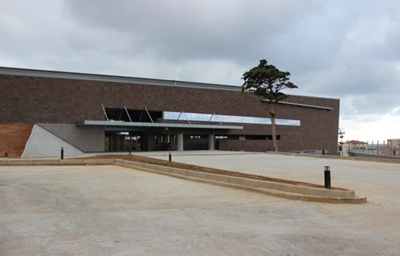 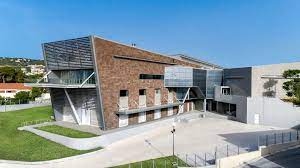 